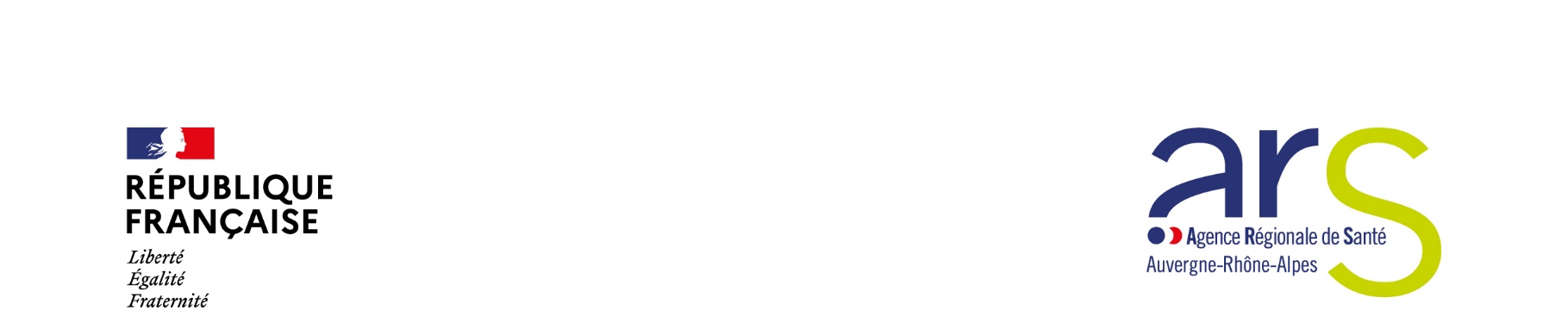 QUESTIONNAIRE CONDITIONS D’ELEVAGE DES POULESA renvoyer préférentiellement par mail sur :  ars-dt69-sante-environnement@ars.sante.frOu par courrier : ARS Auvergne Rhône Alpes – service santé environnement - 241 Rue Garibaldi CS93383 69003 LYONRéférence de l’échantillon : 	Coordonnées :Nom : 		Prénom :	Téléphone : 		Mail : 	Adresse : 	Vos poules :Combien avez-vous de poules ? 	Quel âge ont vos poules (possibilité de cocher plusieurs cases si âges variés) ?Moins de 1 an1 à 3 ans4 à 6 ansPlus de 6 ansVotre poulailler (bâtiment et parcours) :Quel est le matériel de structure du bâtiment (possibilité de cocher plusieurs cases) ?Bois.Si oui, avez-vous utilisé récemment des produits pour traiter le bois ?   Oui       Non Pierre / Parpaing / CimentMétal / tôlePlastiqueLes poules ont-elles accès à un parcours extérieur ?Oui NonQuel est la surface du parcours (en mètre carré) ? 	Quel est la nature du parcours (possibilité de cocher plusieurs cases) ?Béton / CimentTerre apparente (sol nu)Terre avec un couvert végétal (herbe)Avez-vous remanié/traité le parcours (possibilité de cocher plusieurs cases) ?Apport de remblais / matériaux extérieursSi oui, nature et origine des remblais / matériaux extérieurs : 	Traitement phytosanitaireDépôt de cendresLabourageSemisAutres. Précisez : 	Alimentation des poules :Quels aliments donnez-vous à vos poules (possibilité de cocher plusieurs cases) ?CéréalesCompléments protéiquesEpluchures / légumesAutres, Précisez : 	Comment distribuez-vous les aliments (possibilité de cocher plusieurs cases) ?En mangeoireA même le solQuel sont les matériaux des mangeoires / abreuvoirs (possibilité de cocher plusieurs cases) ?PlastiqueCasserole avec revêtement téflon (type Téfal)BoisAcier / GalvaAutres, Précisez : 	Quel est l’origine de l’eau d’abreuvement ?Eau du robinetEau de pluieEau d’un puit privéVos œufs :Avez-vous des œufs toute l’année ?OuiNonSi non, période(s) de l’année sans ponte (ou avec très faible ponte) : 	Combien d’œufs environ récoltez-vous chaque semaine, en période de ponte ? 	